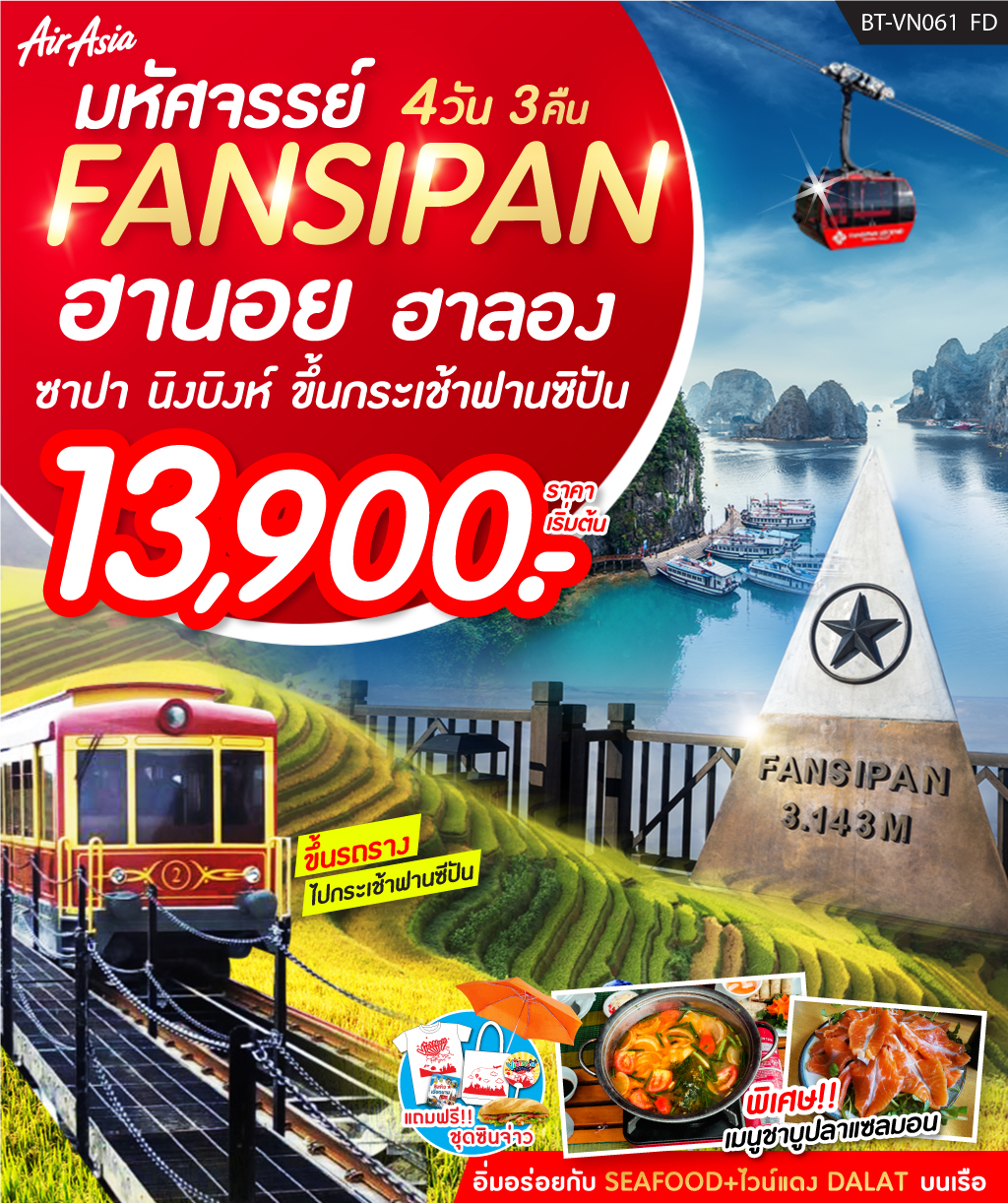 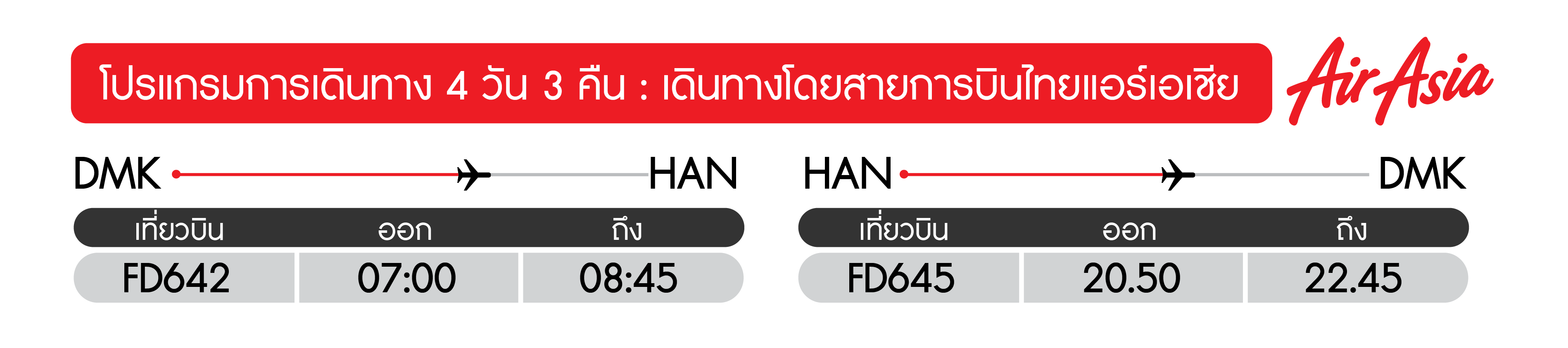 วันแรก	กรุงเทพฯ-กรุงฮานอย-ลาวไก-ซาปา-ชมหมู่บ้านกั๊ตกั๊ต-ชมน้ำตกสีเงิน-ตลาดซาปา	 (เช้า/กลางวัน/เย็น)04.30 น.	พร้อมกันที่สนามบินดอนเมือง อาคาร 1 ขาออก ชั้น 2 เคาน์เตอร์สายการบินไทยแอร์เอเชียประตู 1 Air Asia (FD) โดยมีเจ้าหน้าที่อำนวยความสะดวกแก่ทุกท่าน (รับชุดของแถมที่หัวหน้าทัวร์ ณ วันเดินทางค่ะ)07.00 น.	ออกเดินทางสู่กรุงฮานอยโดยเที่ยวบิน FD 642 (ไม่รวมค่าบริการอาหารร้อน+เครื่องดื่มบนเครื่องขาไป)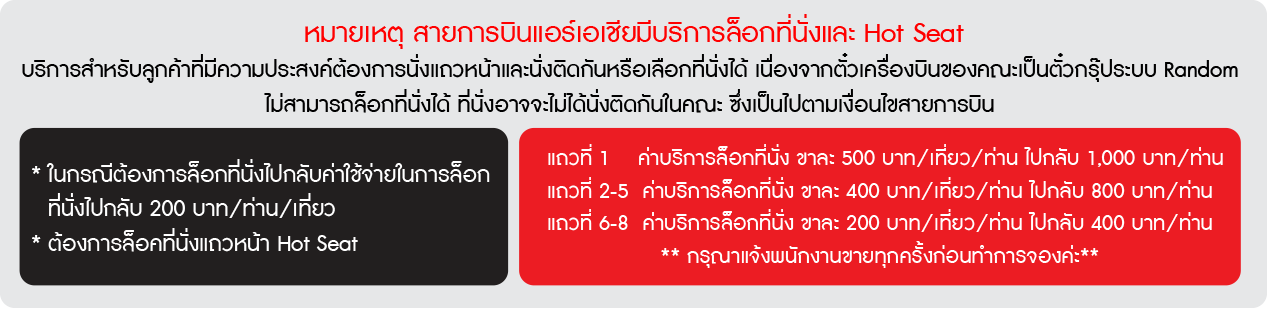 08.45 น	.	เดินทางถึง สนามบินนอยไบ กรุงฮานอย ผ่านพิธีการตรวจคนเข้าเมืองเป็นที่เรียบร้อยแล้ว(เวลาท้องถิ่นที่เวียดนาม เท่ากับประเทศไทย)เช้า		บริการอาหารเช้าเมนูพิเศษเฝอเวียดนามอันลือชื่อ ณ ร้านอาหารจากนั้น 	นำท่านเดินทางสู่ กรุงฮานอย เมืองหลวงของประเทศเวียดนามที่ตั้งอยู่ภาคเหนือเป็นเมืองที่มีประวัติศาสตร์ยาวนานกว่า 2,000 ปี  นำท่านเดินทางข้ามแม่น้ำแดง แม่น้ำสายลอยฟ้าที่อยู่สูงกว่าตัวเมือง ท่านจะเห็นสะพานเหล็กแห่งแรกของเวียดนาม ที่ออกแบบโดยสถาปนิคหอไอเฟลของฝรั่งเศส ปัจจุบันใช้เฉพาะรถไฟเท่านั้น กรุงฮานอยในอดีตได้รับการกล่าวขานว่าเป็นเมืองหลวงที่สวยที่สุดในเอเชีย เรียกกันว่า“Little Parris”เป็นเมืองหลวงที่ได้รับการวางผังเมืองไว้อย่างดี มีทะเลสาบและแม่น้ำล้อมรอบเมือง เฉพาะกรุงฮานอยมีทะเลสาบมากว่า 12 แห่ง จึงได้ชื่อว่า City of Lakes มีถนนหนทางที่ร่มรื่นด้วยต้นไม้ใหญ่ มีอาคารสถาปัตยกรรมแบบโคโลเนียล ที่งดงามโดดเด่นมากกว่าเมืองใด ๆ ในอินโดจีน ปัจจุบันฮานอยยังเหลือรอยอดีตความรุ่งโรจน์ให้นักเดินทางได้ไปสัมผัสเสน่ห์เมืองหลวงแห่งนี้อย่างไม่เสื่อมคลายชมตัวเมือง ฮานอย นครหลวงเก่าแก่ ซึ่งจะมีอายุครบ 1000 ปีในปี ค.ศ. 2010 กรุงฮานอยเป็นเมืองหลวงของประเทศเวียดนาม ซึ่งเมืองแห่งนี้ยังคงรักษาความเป็นเอกลักษณ์ได้อย่างเหนียวแน่น ชมสถาปัตยกรรมแบบฝรั่งเศส ตึก อาคารที่สำคัญต่างๆ ยังคงเป็นการก่อสร้าง สไตล์ฝรั่งเศสต้นไม้สองข้างทางอายุกว่าร้อยปี ให้ความร่มรื่น และสบายตายิ่งนักหลังจากนั้น เดินทางสู่จังหวัดลาวไกโดยเส้นทางด่วนจากโนยบาย ด้วยระยะทางกว่า 245กิโลเมตรเดินทางต่อไปยังเมืองซาปาซึ่งเป็นอำเภอหนึ่งตั้งอยู่ในจังหวัดลาวไก ด้วยระยะทางประมาณ 40 กม.(ใช้เวลาเดินทางโดยประมาณ 5 ชั่วโมง)อยู่สูงกว่าระดับน้ำทะเลประมาณ 1500 เมตร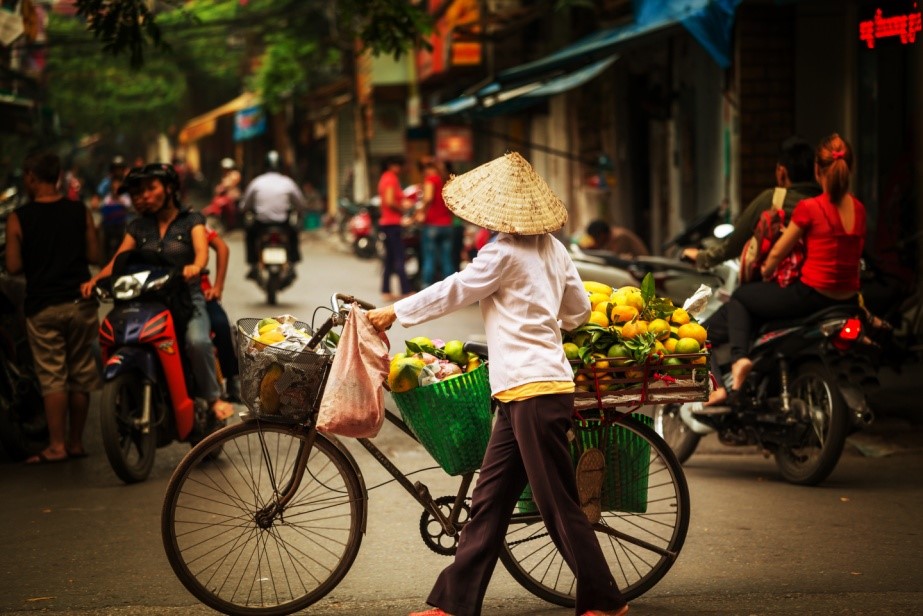 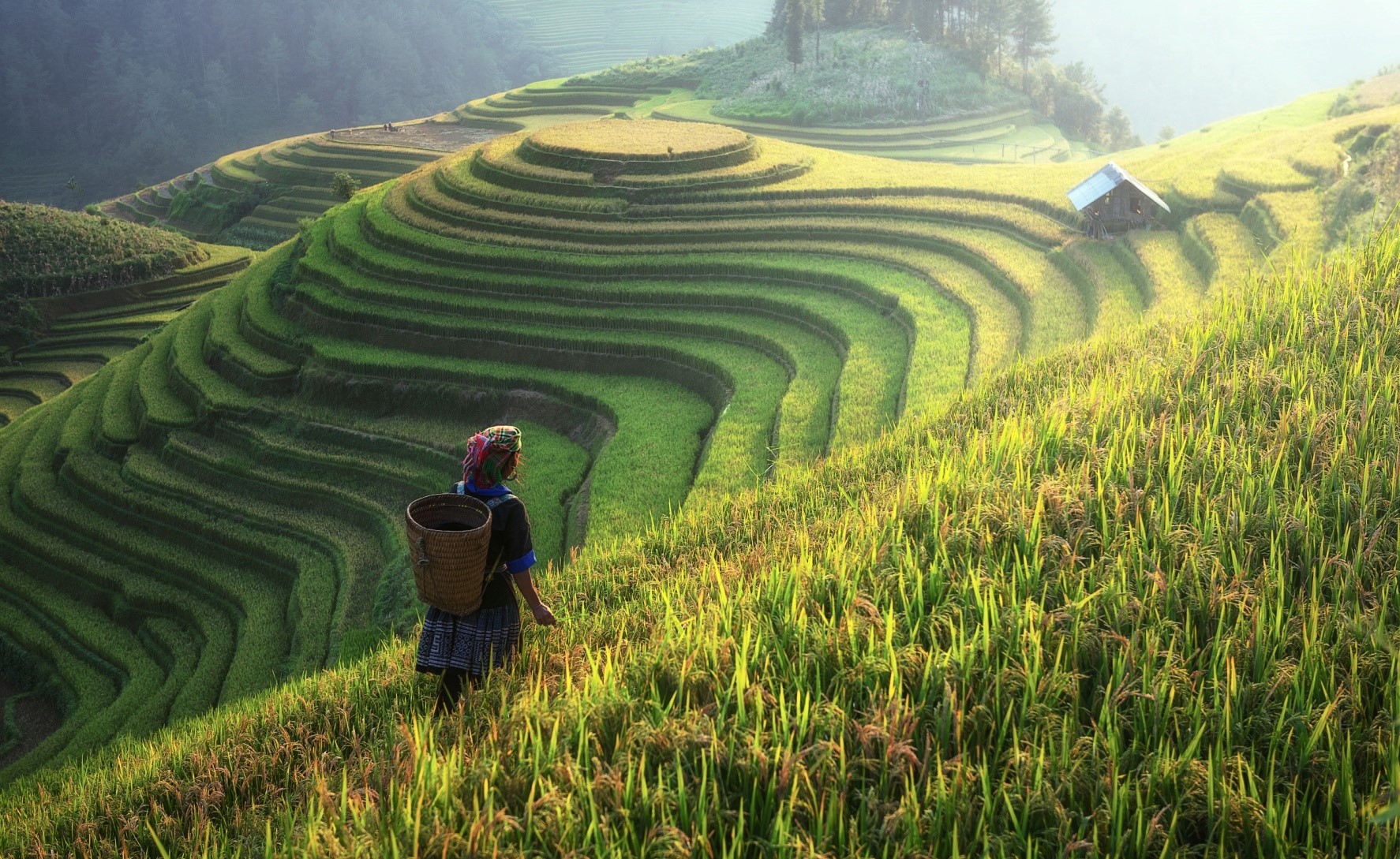 เที่ยง		บริการอาหารกลางวัน ณ ภัตตาคาร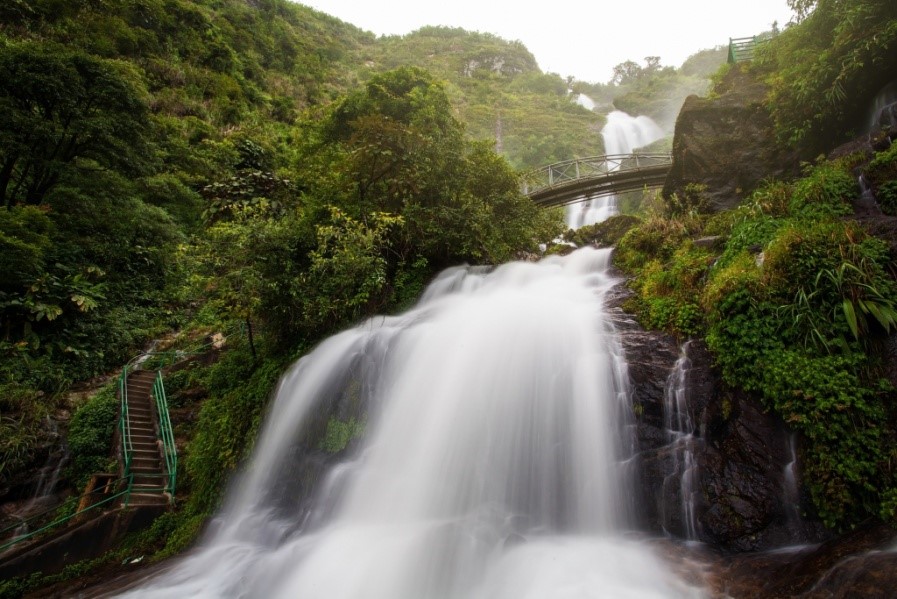 นำท่านเดินทางสู่ หมู่บ้านชาวเขา Cat Cat Village หมู่บ้านชาวเขาเผ่าม้งดำ ชมวิถีชีวิตความเป็นอยู่ของชาวเขาในหมู่บ้านนี้และชมแปลงนาข้าวแบบขั้นบันได ที่สวยงามกว้างสุดลูกหูลูกตาจากนั้นนำท่านเดินทางไปชมน้ำตก Silver Water Fall (น้ำตก ThacBac) น้ำตกสีเงิน ที่ขึ้นชื่อในเมืองซาปาค่ำ    	บริการอาหารเย็น ณ ภัตตาคารเมนูพิเศษ ชาบูหม้อไฟปลาแซลมอล+พิเศษไวน์แดง DALAT**พาทุกท่านชม ตลาดซาปา ซึ่งมากมายไปด้วยชาวเขาเผ่าต่างๆ ที่ออกมาจับจ่ายซื้อขายกันอย่างมีสีสันสมควรแก่เวลานำท่านเข้าที่พัก HOLIDAY SAPA HOTEL 3*หรือเทียบเท่าวันที่สอง	ซาปา-นั่งรถรางขึ้นกระเช้าฟานซีปัน-ฮานอย					 (เช้า/กลางวัน/เย็น)เช้า		บริการอาหารเช้า ณ ห้องอาหารของโรงแรมนำท่านนั่งรถรางใหม่สุดจากสถานีซาปา สู่สถานีกระเช้าเพื่อขึ้น ยอดเขาฟานซีปันระยะทางประมาณ 2 กิโลเมตร ท่านจะได้สัมผัสกับความสวยงามของธรรมชาติระหว่างสองข้างทาง ถึงสถานีกระเช้า นำท่านนั่งกระเช้าไฟฟ้า เพื่อขึ้นสู่ฟานซิปันยอดเขาสูงสุดแห่งเวียดนามและในภูมิภาคอินโดจีน สูง3,143 เมตร จนได้รับการกล่าวขานว่า “หลังคาแห่งอินโดจีน” สูงที่สุดในอินโดจีนบนความสูงจากระดับน้ำทะเลปานกลาง 3,143 เมตร และมีความหลากหลายทางชีวภาพสูงอย่างยิ่งสภาพป่าก็ยังคงมีความสมบูรณ์และสวยสดงดงามมากทว่าการเดินเท้าสู่ยอดเขาแห่งนี้ไม่ได้สะดวกสบายเลยเพราะสภาพเส้นทางที่ค่อนข้างชันจนมีเฉพาะผู้พิสมัยการเดินป่าจากทั่วโลกเลือกเป็นจุดหมายปลายทางสำหรับการทดสอบกำลังใจและชื่นชมความงามของผืนป่าดินร้อนแห่งเอเชียหมายเหตุ : กระเช้าฟานซีปันอาจจะมีการปิดปรับปรุงซึ่งจะแจ้งให้ทราบล่วงหน้า ทางบริษัทฯจะทำการคืนเงินค่ากระเช้าหน้างานท่านละ 1,000 บาทค่ะ ในกรณีที่ไม่ได้ขึ้นกระเช้าฟานซีปัน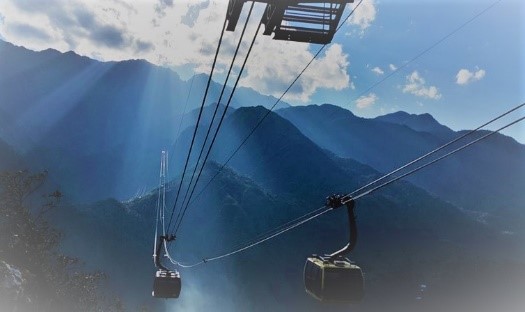 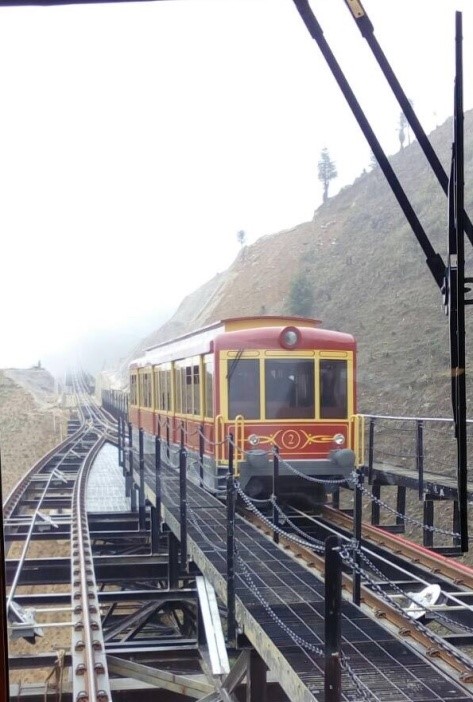 เที่ยง		บริการอาหารกลางวัน ณ ภัตตาคารจากนั้น 		เดินทางสู่เมือง ฮานอย โดยรถโค้ชปรับอากาศ(ประมาณ5ชั่วโมง)ค่ำ    		บริการอาหารเย็นณ ภัตตาคารสมควรแก่เวลานำท่านเข้าที่พัก DELIGHT HANOI HOTEL 3*หรือเทียบเท่าวันที่สาม	ฮานอย-นิงบิงห์-ล่องเรือชมถ้ำตามก๊ก (TAM COC)-ฮาลอง-ร้านยา-ตลาดราตรีฮาลอง (เช้า/กลางวัน/เย็น)เช้า		บริการอาหารเช้า ณ ห้องอาหารของโรงแรมเดินทางสู่ ตามก๊ก (Tam Coc)หมายถึงถ้ำสามถ้ำ ตามตำนานกล่าวว่าถ้ำนี้ถูกบรรจงสร้างโดยสายลมและกระแสน้ำเมื่อครั้งน้ำทะเลยังท่วมถึงซึ่งยังคงมีรอยคราบน้ำปรากฏเป็นหลักฐานลงเรือพายล่องตามแม่น้ำ Hoang Long ในช่วงแรกของการเดินทางท่านจะได้ชมทัศนีย์ภาพ ภูเขาสองฝั่งแม่น้ำซึ่งมีความยาวหลายกิโลเมตร Tam Coc ตามตำนานกล่าวว่าถ้ำนี้ถูกบรรจงสร้างโดย สายลมและกระแสน้ำ เมื่อครั้งน้ำทะเลยังท่วมถึง ซึ่งยังคงมีรอยคราบน้ำปรากฎเป็นหลักฐาน ภาพที่ปรากฏในระหว่างการเดินทางหลายท่านเปรียบเหมือน “กุ้ยหลินของจีน”เพลิดเพลินกับการนั่งเรือกระจาด ล่องเรือผ่านท้องน้ำ สองข้างทางเป็นทุ่งนาข้าว ยามฤดูเก็บเกี่ยวก็จะมีชาวไร่ ชาวนา ให้เห็นอย่างเพลินตาสลับกับทัศนียภาพของภูเขาน้อยใหญ่ 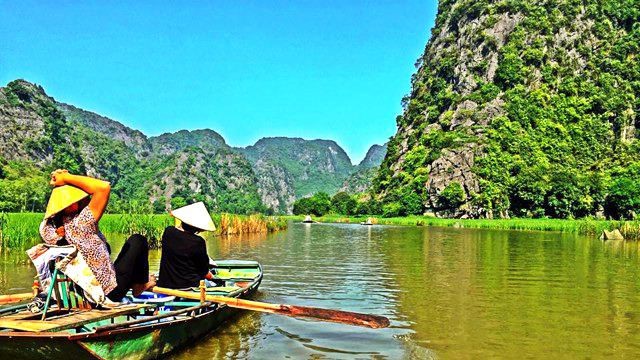 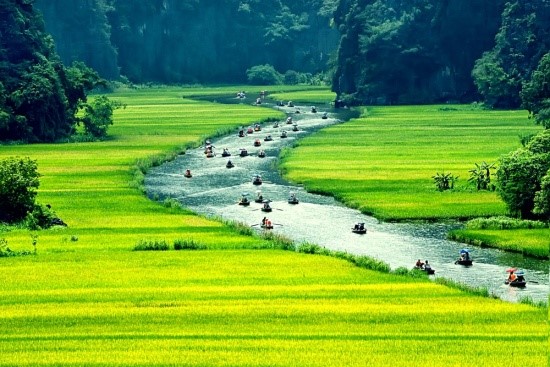 เที่ยง		บริการอาหารกลางวัน ณ ภัตตาคารเดินทางสู่ เมืองฮาลอง ระหว่างทางชมสภาพความเป็นอยู่และวิถีชีวิตอาคารบ้านเรือนในปัจจุบันของชาวเวียดนาม ซึ่งที่ฮาลองนี้ท่านจะได้ชมความงามตามธรรมชาติ ที่สรรสร้างด้วยความงดงามดั่งภาพวาดโดยจิตรกรเอก อ่าวฮาลองประกอบด้วยหมู่เกาะน้อยใหญ่กว่า 1,900 เกาะ และได้รับการพิจารณาประกาศเป็น “มรดกโลก”โดยองค์การยูเนสโก้ค่ำ    	บริการอาหารเย็น ณ ภัตตาคาร		หลังอาหารนำท่านช้อปปิ้ง Night Market เมืองฮาลอง ซึ่งเป็นแหล่งรวบรวมของฝากของที่ระลึกมากมายจากเมืองฮาลอง สมควรแก่เวลานำท่านเข้าที่พัก NEWSTAR HALONG HOTEL 3*หรือเทียบเท่าวันที่สี่	ล่องเรือชมทัศนียภาพรอบอ่าวฮาลอง-ถ้ำนางฟ้า-หมู่บ้านชาวประมง-ฮานอย-ร้านหยก-ถนน36สาย-กรุงเทพฯ                                                                                                                                                        (เช้า/กลางวัน-ไวน์แดง/เย็น)เช้า		บริการอาหารเช้า ณ ห้องอาหารของโรงแรม		นำท่านออกเดินทางสู่ท่าเรือเพื่อล่องเรือชมความงามตามธรรมชาติที่สรรค์สร้างด้วยความงดงามดังภาพวาดโดยจิตรกรเอกอ่าวฮาลองประกอบด้วยหมู่เกาะน้อยใหญ่กว่า 1,900 เกาะได้รับการประกาศเป็นมรดกโลกโดยองค์การยูเนสโกอ่าวแห่งนี้เต็มไปด้วยภูเขาหินปูนมากมายระหว่างการล่องเรือท่านจะได้ชมความงามของเกาะต่างๆทั้งเกาะหมาเกาะแมวเกาะไก่ชนฯลฯนำท่านชมถ้ำสวรรค์ชมหินงอกหินย้อยมากมายล้วนแต่สวยงามและน่าประทับใจยิ่งนักถ้ำแห่งนี้เพิ่งถูกค้นพบเมื่อไม่นานมานี้ได้มีการประดับแสงสีตามผนังและมุมต่างๆในถ้ำซึ่งบรรยากาศภายในถ้ำท่านจะชมความสวยงามตามธรรมชาติที่เสริมเติมแต่งโดยมนุษย์แสงสีที่ลงตัวทำให้เกิดจินตนาการรูปร่างต่างๆมากมายทั้งรูปมังกรเสาค้ำฟ้าพระพุทธรูปศิวลึงค์ชมแพชาวประมงซึ่งเป็นวิถีชีวิตของชาวฮาลองจะสร้างแพทำเป็นที่อยู่อาศัยและมีกะชังไว้สำหรับเลี้ยงสัตว์ทะเลเช่นกุ้งหอยปูปลาท่านสามารถเลือกซื้ออาหารทะเลสดๆจากที่นี่ได้นำท่านชมเกาะไก่จูบกันซึ่งถือว่าเป็นสัญลักษณ์ของอ่าวฮาลองลักษณะจะเป็นเกาะเล็กๆ  2 เกาะหันหน้าเข้าหากันคล้ายๆกับไก่หรือนกแล้วแต่จินตนาการของแต่ละท่าน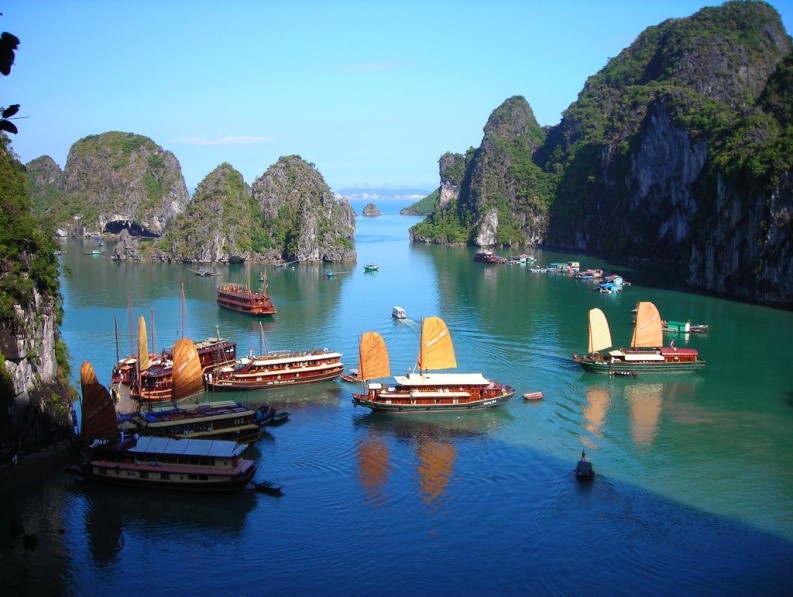 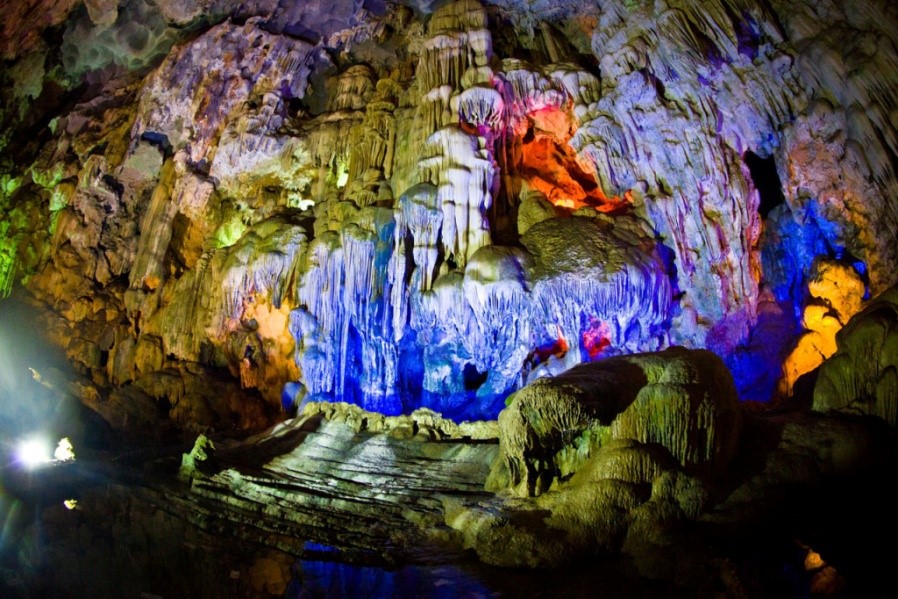 เที่ยง		บริการอาหารกลางวันบนเรือ **SEAFOOD** เป็นอาหารทะเลสไตล์เวียดนาม บ่าย		ถึงท่าเรือฮาลองนำท่านเดินทางกลับสู่กรุงฮานอย (4 ชั่วโมง)ระหว่างทางแวะให้ท่านได้เลือกชมโรงงานหยกจากนั้นนำท่าน อิสระช้อปปิ้งถนน 36 สาย มีสินค้าราคาถูกให้ท่านได้เลือกสรรมากมาย กระเป๋า เสื้อผ้า รองเท้า ของที่ระลึกต่างๆ ฯลฯสมควรเวลาเดินสู่ สนามบินนานาชาตินอยไบ20.50น.		เดินทางกลับกรุงเทพฯ  โดยสายการบินไทยแอร์เอเชีย เที่ยวบินที่  FD 645(บริการอาหารร้อนและเครื่องดื่มบนเครื่อง)22.45 น.	เดินทางถึงกรุงเทพฯ โดยสวัสดิภาพพร้อมความประทับใจมิรู้ลืม........................................................................................	อัตราค่าบริการและเงื่อนไขรายการท่องเที่ยวอัตราค่าบริการรวมตั๋วเครื่องบินชั้นทัศนาจรไป -กลับพร้อมกรุ๊ป อยู่ต่อต้องเสียค่าเปลี่ยนแปลงตั๋วที่พักโรงแรมตามรายการ 3 คืน พักห้องละ 2-3 ท่าน (กรณีมาไม่ครบคู่และไม่ต้องการเพิ่มเงินพักห้องเดี่ยว)อาหารตามรายการระบุ(สงวนสิทธิในการสลับมื้อหรือเปลี่ยนแปลงเมนูอาหารตามสถานการณ์) ค่าเข้าชมสถานที่ตามรายการระบุค่าระวางน้ำหนักกระเป๋าไม่เกิน 20 กก.ต่อ 1 ใบค่ารถโค้ชรับ-ส่งสถานที่ท่องเที่ยวตามรายการระบุค่าไกด์ท้องถิ่นและหัวหน้าทัวร์นำเที่ยวตามรายการประกันอุบัติเหตุวงเงิน1,000,000 บาท (เป็นไปเงื่อนไขตามกรมธรรม์) ภาษีน้ำมันและภาษีตั๋วทุกชนิด(สงวนสิทธิเก็บเพิ่มหากสายการบินปรับขึ้นก่อนวันเดินทาง)ค่ารถรางรถรางขึ้นกระเช้า+กระเช้าฟานซีปันอัตราค่าบริการไม่รวมภาษีหัก ณ ที่จ่าย 3%และภาษีมูลค่าเพิ่ม 7%ค่าทำหนังสือเดินทางไทย และค่าธรรมเนียมสำหรับผู้ถือพาสปอร์ตต่างชาติค่าใช้จ่ายส่วนตัว อาทิ อาหารและเครื่องดื่มที่สั่งเพิ่มพิเศษ,โทรศัพท์-โทรสาร,อินเตอร์เน็ต,มินิบาร์,ซักรีดที่ไม่ได้ระบุไว้ในรายการค่าใช้จ่ายอันเกิดจากความล่าช้าของสายการบิน,อุบัติภัยทางธรรมชาติ,การประท้วง,การจลาจล,การนัดหยุดงาน,การถูกปฏิเสธไม่ให้ออกและเข้าเมืองจากเจ้าหน้าที่ตรวจคนเข้าเมืองและเจ้าหน้าที่กรมแรงงานทั้งที่เมืองไทยและต่างประเทศซึ่งอยู่นอกเหนือความควบคุมของบริษัทฯค่าทิปไกด์ท้องถิ่น,คนขับรถ,ผู้ช่วยคนขับรถ 800 บาท/ทริป/ลูกทัวร์ 1 ท่าน(บังคับตามระเบียบธรรมเนียมของประเทศค่ะ)ค่าทิปหัวหน้าทัวร์ตามสินน้ำใจของทุกท่านค่ะ(ไม่รวมในทิปไกด์ท้องถิ่นและคนขับรถนะคะแต่ไม่บังคับทิปค่ะ)เงื่อนไขการสำรองที่นั่งและการยกเลิกทัวร์การจองทัวร์ :กรุณาจองทัวร์ล่วงหน้า ก่อนการเดินทาง พร้อมชำระมัดจำ 5,000 บาท ส่วนที่เหลือชำระทันทีก่อนการเดินทางไม่น้อยกว่า 15 วัน มิฉะนั้นถือว่าท่านยกเลิกการเดินทางโดยอัตโนมัติ (ช่วงเทศกาลกรุณาชำระก่อนเดินทาง 21 วัน)กรณียกเลิก :ยกเลิกการเดินทางก่อนการเดินทาง 30 วัน บริษัทฯ จะคืนเงินค่ามัดจำให้ทั้งหมด ยกเว้นในกรณีวันหยุดเทศกาล, วันหยุดนักขัตฤกษ์ ทางบริษัทฯ ขอสงวนสิทธิ์การคืนเงินมัดจำโดยไม่มีเงื่อนไขใด ๆ ทั้งสิ้นยกเลิกการเดินทาง 15 - 30 วัน ก่อนการเดินทาง หักค่าทัวร์ 50% และริบเงินมัดจำทั้งหมดยกเลิกภายใน 14 วัน ก่อนการเดินทาง บริษัทฯ ขอสงวนสิทธิ์การคืนเงินค่าทัวร์ทั้งหมดไม่ว่ากรณีใด ๆ ทั้งสิ้นกรณีเจ็บป่วย : กรณีเจ็บป่วย จนไม่สามารถเดินทางได้ ซึ่งจะต้องมีใบรับรองแพทย์จากโรงพยาบาลรับรอง บริษัทฯ จะทำการเลื่อน            การเดินทางของท่านไปยังคณะต่อไป แต่ทั้งนี้ท่านจะต้องเสียค่าใช้จ่ายที่ไม่สามารถยกเลิกหรือเลื่อนการเดินทางได้ตามความเป็นจริงในกรณีเจ็บป่วยกะทันหันก่อนล่วงหน้าเพียง 7 วันทำการ ทางบริษัทฯ ขอสงวนสิทธิ์ในการคืนเงินทุกกรณีเงื่อนไขอื่น ๆ : บริษัทฯ ขอสงวนสิทธิ์ในการเก็บค่าใช้จ่ายทั้งหมด กรณีท่านยกเลิกการเดินทางและมีผลทำให้คณะเดินทางไม่ครบตามจำนวนที่บริษัทฯ กำหนดไว้ (15 ท่านขึ้นไป) เนื่องจากเกิดความเสียหายต่อทางบริษัทฯ และผู้เดินทางอื่นที่เดินทางในคณะเดียวกัน บริษัทต้องนำไปชำระค่าเสียหายต่าง ๆ ที่เกิดจากการยกเลิกของท่านคณะผู้เดินทางจำนวน 10 ท่านขึ้นไป จึงออกเดินทาง  ในกรณีที่มีผู้เดินทางไม่ถึง 10 ท่าน ไม่มีหัวหน้าทัวร์ไทยร่วมเดินทางไปด้วยโดยทางบริษัทจะแจ้งให้ท่านทราบล่วงหน้า 10 วันก่อนการเดินทางกรณีที่ท่านต้องออกตั๋วภายใน เช่น (ตั๋วเครื่องบิน, ตั๋วรถทัวร์, ตั๋วรถไฟ) กรุณาสอบถามที่เจ้าหน้าที่ทุกครั้งก่อนทำการออกตั๋ว เนื่องจากสายการบินอาจมีการปรับเปลี่ยนไฟล์ทบิน หรือเวลาบิน โดยไม่ได้แจ้งให้ทราบล่วงหน้า ทางบริษัทฯ จะไม่รับผิดชอบใด ๆ ในกรณี ถ้าท่านออกตั๋วภายในโดยไม่แจ้งให้ทราบและหากไฟล์ทบินมีการปรับเปลี่ยนเวลาบินเพราะถือว่าท่านยอมรับในเงื่อนไขดังกล่าวกรณีใช้หนังสือเดินทางราชการ (เล่มน้ำเงิน) เดินทางเพื่อการท่องเที่ยวกับคณะทัวร์ หากท่านถูกปฏิเสธในการเข้า – ออกประเทศใด ๆ ก็ตาม ทางบริษัทฯ ขอสงวนสิทธิ์ไม่คืนค่าทัวร์และรับผิดชอบใด ๆ ทั้งสิ้นรายละเอียดเพิ่มเติมบริษัทฯมีสิทธิ์ในการเปลี่ยนแปลงโปรแกรมทัวร์ในกรณีที่เกิดเหตุสุดวิสัยจนไม่อาจแก้ไขได้ เที่ยวบิน , ราคาและรายการท่องเที่ยว สามารถเปลี่ยนแปลงได้ตามความเหมาะสมโดยคำนึงถึงผลประโยชน์ของผู้เดินทางเป็นสำคัญหนังสือเดินทางต้องมีอายุการใช้งานเหลือไม่น้อยกว่า 6 เดือน และบริษัทฯรับเฉพาะผู้มีจุดประสงค์เดินทางเพื่อท่องเที่ยวเท่านั้น (หนังสือเดินทางต้องมีอายุเหลือใช้งานไม่น้อยกว่า 6 เดือน บริษัทฯไม่รับผิดชอบหากอายุเหลือไม่ถึงและไม่สามารถเดินทางได้ )ทางบริษัทฯจะไม่รับผิดชอบใดๆทั้งสิ้น หากเกิดความล่าช้าของสายการบิน,สายการบินยกเลิกบิน , การประท้วง,การนัดหยุดงาน,การก่อจลาจล หรือกรณีท่านถูกปฎิเสธการเข้าหรือออกเมืองจากเจ้าหน้าที่ตรวจคนเข้าเมือง หรือ เจ้าหน้าที่กรมแรงงานทั้งจากไทยและต่างประเทศซึ่งอยู่นอกเหนือความรับผิดชอบของบริษัทฯหรือเหตุภัยพิบัติทางธรรมชาติ(ซึ่งลูกค้าจะต้องยอมรับในเงื่อนไขนี้ในกรณีที่เกิดเหตุสุดวิสัย ซึ่งอาจจะปรับเปลี่ยนโปรแกรมตามความเหมาะสม)ทางบริษัทฯจะไม่รับผิดชอบใดๆทั้งสิ้น หากผู้เดินทางประสบเหตุสภาวะฉุกเฉินจากโรคประจำตัว ซึ่งไม่ได้เกิดจากอุบัติเหตุในรายการท่องเที่ยว(ซึ่งลูกค้าจะต้องยอมรับในเงื่อนไขนี้ในกรณีที่เกิดเหตุสุดวิสัย ซึ่งอยู่นอกเหนือความรับผิดชอบของบริษัททัวร์)ทางบริษัทฯจะไม่รับผิดชอบใดๆทั้งสิ้น หากท่านใช้บริการของทางบริษัทฯไม่ครบ อาทิ ไม่เที่ยวบางรายการ,ไม่ทานอาหารบางมื้อ,เพราะค่าใช้จ่ายทุกอย่างทางบริษัทฯได้ชำระค่าใช้จ่ายให้ตัวแทนต่างประเทศแบบเหมาจ่ายขาด ก่อนเดินทางเรียบร้อยแล้วเป็นการชำระเหมาขาดทางบริษัทฯจะไม่รับผิดชอบใดๆทั้งสิ้น หากเกิดสิ่งของสูญหายจากการโจรกรรมและหรือเกิดอุบัติเหตุที่เกิดจากความประมาทของนักท่องเที่ยวเองหรือในกรณีที่กระเป๋าเกิดสูญหายหรือชำรุดจากสายการบินกรณีที่การตรวจคนเข้าเมืองทั้งที่กรุงเทพฯและในต่างประเทศปฎิเสธมิให้เดินทางออกหรือเข้าประเทศที่ระบุไว้ในรายการเดินทาง บริษัทฯขอสงวนสิทธิ์ที่จะไม่คืนค่าบริการไม่ว่ากรณีใดๆทั้งสิ้นตั๋วเครื่องบินเป็นตั๋วราคาพิเศษ กรณีที่ท่านไม่เดินทางพร้อมคณะไม่สามารถนำมาเลื่อนวันหรือคืนเงินและไม่สามารถเปลี่ยนชื่อได้เมื่อท่านตกลงชำระเงินไม่ว่าทั้งหมดหรือบางส่วนผ่านตัวแทนของบริษัทฯหรือชำระโดยตรงกับทางบริษัทฯ ทางบริษัทฯจะถือว่าท่านได้ยอมรับในเงื่อนไขข้อตกลงต่างๆที่ได้ระบุไว้ข้างต้นนี้แล้วทั้งหมดกรุ๊ปที่เดินทางช่วงวันหยุดหรือเทศกาลที่ต้องการันตีมัดจำกับสายการบินหรือผ่านตัวแทนในประเทศหรือต่างประเทศ รวมถึงเที่ยวบินพิเศษ เช่น Charter Flight , Extra Flightจะไม่มีการคืนเงินมัดจำหรือค่าทัวร์ทั้งหมดการท่องเที่ยวประเทศเวียดนามนั้นจะต้องมีการเข้าชมสินค้าของทางรัฐบาล เพื่อเป็นการส่งเสริมการท่องเที่ยวดังกล่าว คือ ร้านยา,ร้านไม้ไผ่ ร้านหัตถกรรม เป็นต้น หากท่านใดไม่เข้าร้านดังกล่าวจะต้องจ่ายค่าทัวร์เพิ่ม ทางบริษัทฯ จะขอถือว่าท่านรับทราบและยอมรับเงื่อนไขดังกล่าวแล้วอาหารที่ประเทศเวียดนาม ได้รับอิทธิพลมาจากจีน โดยรสชาติจะออกไปทางจืดส่วนใหญ่รสไม่ค่อยจัดและอาหารทะเลก็จะเป็นขนาดของตามประเทศเวียดนาม รายละเอียดห้องพักที่ประเทศเวียดนามห้องพักของแต่ละโรงแรมแตกต่างกัน ห้องเดี่ยว (Single), ห้องคู่ (Twin/Double) และห้องพักแบบ 3 ท่าน (Triple Room) ห้องพักแต่ละประเภทอาจจะไม่ติดกันและบางโรงแรมอาจจะไม่มีห้องพักแบบ 3 ท่าน อาจจะได้เป็น 1เตียงใหญ่กับ 1 เตียงเสริมโรงแรมในเวียดนามห้องที่เป็นห้องเดี่ยวอาจเป็นห้องที่มีขนาดกะทัดรัต และไม่มีอ่างอาบน้ำบางโรงแรมแต่ละชั้นจะมีเพียงไม่กี่ห้องซึ่งในกรณีมาเป็นครอบครัวใหญ่ใช้หลายห้อง ห้องพักอาจจะไม่ได้ติดกันและอาจจะได้คนละชั้นและบางโรงแรมอาจจะไม่มีลิฟต์ซึ่งขึ้นอยู่กับการออกแบบของแต่ละโรงแรมนั้นๆ** ก่อนตัดสินใจจองทัวร์ควรอ่านเงื่อนไขการเดินทางอย่างถ่องแท้แล้วจึงมัดจำเพื่อประโยชน์ของท่านเอง**ตารางงราคา เวียดนาม ฮานอย ซาปา ฮาลอง นิงบิงห์ฟานซีปัน 4วัน 3คืน บิน FDตารางงราคา เวียดนาม ฮานอย ซาปา ฮาลอง นิงบิงห์ฟานซีปัน 4วัน 3คืน บิน FDตารางงราคา เวียดนาม ฮานอย ซาปา ฮาลอง นิงบิงห์ฟานซีปัน 4วัน 3คืน บิน FDตารางงราคา เวียดนาม ฮานอย ซาปา ฮาลอง นิงบิงห์ฟานซีปัน 4วัน 3คืน บิน FDตารางงราคา เวียดนาม ฮานอย ซาปา ฮาลอง นิงบิงห์ฟานซีปัน 4วัน 3คืน บิน FDตารางงราคา เวียดนาม ฮานอย ซาปา ฮาลอง นิงบิงห์ฟานซีปัน 4วัน 3คืน บิน FDตารางงราคา เวียดนาม ฮานอย ซาปา ฮาลอง นิงบิงห์ฟานซีปัน 4วัน 3คืน บิน FDเริ่มเดินทางกลับจากเดินทางจำนวนผู้ใหญ่เด็กมีเตียงเด็กไม่มีเตียงพักเดี่ยว27 ก.พ.6202 มี.ค.622413,90013,90012,9003,50003 มี.ค.6206 มี.ค.622413,90013,90012,9003,50010 มี.ค.6213 มี.ค.622413,90013,90012,9003,50017 มี.ค.6220 มี.ค.622413,90013,90012,9003,50024 มี.ค.6227 มี.ค.622413,90013,90012,9003,50003 เม.ย.6206 เม.ย.622414,90014,90013,9003,50006 เม.ย.6209 เม.ย.622415,90015,90014,9003,50007 เม.ย.6210 เม.ย.622414,90014,90013,9003,50010 เม.ย.6213 เม.ย.622414,90014,90013,9003,50015 เม.ย.6218 เม.ย.622414,90014,90013,9003,50016 เม.ย.6219 เม.ย.622414,90014,90013,9003,50021 เม.ย.6224 เม.ย.622413,90013,90012,9003,50024 เม.ย.6227 เม.ย.622414,90014,90013,9003,50028 เม.ย.6201 พ.ค.622413,90013,90012,9003,50005 พ.ค.6208 พ.ค.622413,90013,90012,9003,50008 พ.ค.6211 พ.ค.622413,90013,90012,9003,50012 พ.ค.6215 พ.ค.622414,90014,90013,9003,50015 พ.ค.6218 พ.ค.622414,90014,90013,9003,50026 พ.ค.6229 พ.ค.622414,90014,90013,9003,50002 มิ.ย.6205 มิ.ย.622413,90013,90012,9003,50016 มิ.ย.6219 มิ.ย.622413,90013,90012,9003,50030 มิ.ย.6203 ก.ค.622413,90013,90012,9003,500